基本信息基本信息 更新时间：2024-04-19 18:26  更新时间：2024-04-19 18:26  更新时间：2024-04-19 18:26  更新时间：2024-04-19 18:26 姓    名姓    名陈先生陈先生年    龄49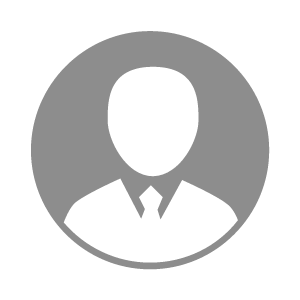 电    话电    话下载后可见下载后可见毕业院校南京农大邮    箱邮    箱下载后可见下载后可见学    历本科住    址住    址期望月薪20000以上求职意向求职意向生产总监,生产经理/主管生产总监,生产经理/主管生产总监,生产经理/主管生产总监,生产经理/主管期望地区期望地区不限不限不限不限教育经历教育经历就读学校：南京农业大学 就读学校：南京农业大学 就读学校：南京农业大学 就读学校：南京农业大学 就读学校：南京农业大学 就读学校：南京农业大学 就读学校：南京农业大学 工作经历工作经历工作单位：南京益盈生物科技有限公司 工作单位：南京益盈生物科技有限公司 工作单位：南京益盈生物科技有限公司 工作单位：南京益盈生物科技有限公司 工作单位：南京益盈生物科技有限公司 工作单位：南京益盈生物科技有限公司 工作单位：南京益盈生物科技有限公司 自我评价自我评价为人诚恳，踏实，敬业。为人诚恳，踏实，敬业。为人诚恳，踏实，敬业。为人诚恳，踏实，敬业。为人诚恳，踏实，敬业。为人诚恳，踏实，敬业。为人诚恳，踏实，敬业。其他特长其他特长